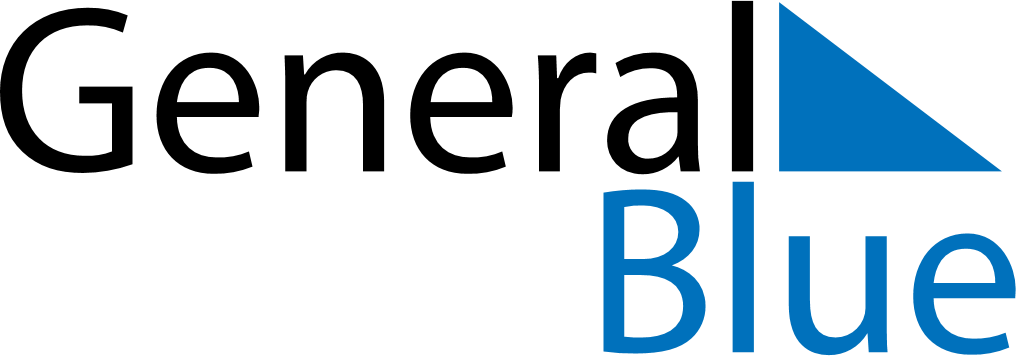 August 2024August 2024August 2024August 2024August 2024August 2024Swift Current, Saskatchewan, CanadaSwift Current, Saskatchewan, CanadaSwift Current, Saskatchewan, CanadaSwift Current, Saskatchewan, CanadaSwift Current, Saskatchewan, CanadaSwift Current, Saskatchewan, CanadaSunday Monday Tuesday Wednesday Thursday Friday Saturday 1 2 3 Sunrise: 5:39 AM Sunset: 8:55 PM Daylight: 15 hours and 15 minutes. Sunrise: 5:41 AM Sunset: 8:53 PM Daylight: 15 hours and 12 minutes. Sunrise: 5:42 AM Sunset: 8:52 PM Daylight: 15 hours and 9 minutes. 4 5 6 7 8 9 10 Sunrise: 5:44 AM Sunset: 8:50 PM Daylight: 15 hours and 6 minutes. Sunrise: 5:45 AM Sunset: 8:48 PM Daylight: 15 hours and 3 minutes. Sunrise: 5:47 AM Sunset: 8:47 PM Daylight: 15 hours and 0 minutes. Sunrise: 5:48 AM Sunset: 8:45 PM Daylight: 14 hours and 56 minutes. Sunrise: 5:49 AM Sunset: 8:43 PM Daylight: 14 hours and 53 minutes. Sunrise: 5:51 AM Sunset: 8:42 PM Daylight: 14 hours and 50 minutes. Sunrise: 5:52 AM Sunset: 8:40 PM Daylight: 14 hours and 47 minutes. 11 12 13 14 15 16 17 Sunrise: 5:54 AM Sunset: 8:38 PM Daylight: 14 hours and 43 minutes. Sunrise: 5:55 AM Sunset: 8:36 PM Daylight: 14 hours and 40 minutes. Sunrise: 5:57 AM Sunset: 8:34 PM Daylight: 14 hours and 37 minutes. Sunrise: 5:58 AM Sunset: 8:32 PM Daylight: 14 hours and 33 minutes. Sunrise: 6:00 AM Sunset: 8:30 PM Daylight: 14 hours and 30 minutes. Sunrise: 6:01 AM Sunset: 8:29 PM Daylight: 14 hours and 27 minutes. Sunrise: 6:03 AM Sunset: 8:27 PM Daylight: 14 hours and 23 minutes. 18 19 20 21 22 23 24 Sunrise: 6:04 AM Sunset: 8:25 PM Daylight: 14 hours and 20 minutes. Sunrise: 6:06 AM Sunset: 8:23 PM Daylight: 14 hours and 16 minutes. Sunrise: 6:07 AM Sunset: 8:21 PM Daylight: 14 hours and 13 minutes. Sunrise: 6:09 AM Sunset: 8:19 PM Daylight: 14 hours and 9 minutes. Sunrise: 6:10 AM Sunset: 8:17 PM Daylight: 14 hours and 6 minutes. Sunrise: 6:12 AM Sunset: 8:15 PM Daylight: 14 hours and 2 minutes. Sunrise: 6:13 AM Sunset: 8:13 PM Daylight: 13 hours and 59 minutes. 25 26 27 28 29 30 31 Sunrise: 6:15 AM Sunset: 8:11 PM Daylight: 13 hours and 55 minutes. Sunrise: 6:16 AM Sunset: 8:09 PM Daylight: 13 hours and 52 minutes. Sunrise: 6:18 AM Sunset: 8:06 PM Daylight: 13 hours and 48 minutes. Sunrise: 6:20 AM Sunset: 8:04 PM Daylight: 13 hours and 44 minutes. Sunrise: 6:21 AM Sunset: 8:02 PM Daylight: 13 hours and 41 minutes. Sunrise: 6:23 AM Sunset: 8:00 PM Daylight: 13 hours and 37 minutes. Sunrise: 6:24 AM Sunset: 7:58 PM Daylight: 13 hours and 34 minutes. 